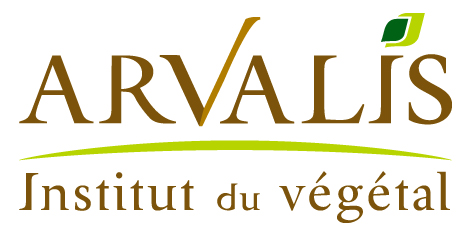 APPEL A CANDIDATURE – OFFRE CDD (12 mois)Développeur et concepteur de logicielContexteDans le cadre d’un projet sur la gestion de la chaîne logistique d’une coopérative agricole partenaire, financé par la région Champagne Ardenne, Arvalis – Institut du végétal, recherche un développeur et concepteur de logiciel. Son travail de conception de logiciel sera suivi par une équipe de spécialistes de l’institut (physiologiste, agronome, météorologue, informaticien) et en interaction avec une équipe de recherche universitaire.MissionsRéalisation d’une étude préalable sur les besoins des utilisateurs et les développements envisagésRédaction d’un cahier des chargesReprise des programmes informatiques d’optimisation et des outils de simulation qui sont développés par d’autres participants au projet (doctorant et post-doctorant)Conception d’une interface logicielle facile d’utilisation intégrant les différents développements effectués Test et validation avec les utilisateurs du logiciel développéProfil et compétences requisesBac +3 à +5 en informatique ou agro-informatiqueCompétences en développement informatique orienté objet et en génie logicielMaitrise des langages Python ou RLa maitrise des outils SIG (ArcGis, QGIS, …) est un plusPermis de conduire et véhicule indispensableModalités de recrutementCDD de 12 mois à pourvoir dès que possibleSalaire selon grille de rémunération ARVALISLe poste sera basé à Chalons en Champagne (51)Merci d'adresser votre dossier de candidature (lettre de motivation et CV) à Julie Callens :e-mail :  j.callens@arvalisinstitutduvegetal.fr